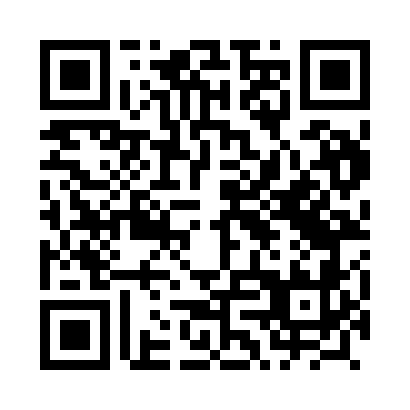 Prayer times for Szczucin, PolandMon 1 Apr 2024 - Tue 30 Apr 2024High Latitude Method: Angle Based RulePrayer Calculation Method: Muslim World LeagueAsar Calculation Method: HanafiPrayer times provided by https://www.salahtimes.comDateDayFajrSunriseDhuhrAsrMaghribIsha1Mon4:166:1112:395:077:088:562Tue4:146:0912:395:087:108:593Wed4:116:0712:395:097:129:014Thu4:086:0512:395:107:139:035Fri4:066:0312:385:127:159:056Sat4:036:0112:385:137:169:077Sun4:005:5812:385:147:189:098Mon3:575:5612:375:157:209:119Tue3:545:5412:375:167:219:1310Wed3:525:5212:375:177:239:1611Thu3:495:5012:375:187:249:1812Fri3:465:4812:365:197:269:2013Sat3:435:4612:365:207:279:2214Sun3:405:4412:365:217:299:2515Mon3:375:4212:365:237:319:2716Tue3:345:3912:355:247:329:2917Wed3:325:3712:355:257:349:3218Thu3:295:3512:355:267:359:3419Fri3:265:3312:355:277:379:3620Sat3:235:3112:355:287:399:3921Sun3:205:2912:345:297:409:4122Mon3:175:2712:345:307:429:4423Tue3:145:2512:345:317:439:4624Wed3:115:2412:345:327:459:4925Thu3:085:2212:345:337:469:5126Fri3:055:2012:335:347:489:5427Sat3:015:1812:335:357:509:5728Sun2:585:1612:335:367:519:5929Mon2:555:1412:335:377:5310:0230Tue2:525:1212:335:387:5410:05